Vilniaus Gabijos gimnazijos mokinių individualios pažangos stebėjimo, fiksavimo, analizavimo aprašo 1 priedasASMENINIO TOBULĖJIMO PLANASVardas, pavardė ____________________________ Klasė _______ Mokslo metai ___________Mokymosi, asmeninio tobulėjimo tikslas(-ai): ____________________________________________________________________________________________________________________________________________________________________________________________________________________________________________________________________________________________________________Kaip sieksiu tikslo(-ų), ką pats asmeniškai darysiu? _______________________________________________________________________________________________________________________________________________________________________________________________________________________________________Kas man gali padėti namuose?Kodėl man svarbu, kad pasiekčiau numatytą(-us) tikslą(-us)?______________________________________________________________________________________________________________________________________________________________________________________________________________________________________________________________________________________________________________ĮsivertinimasMokinio komentaras (kaip pavyko pasiekti numatytų tikslų):_____________________________________________________________________________________________________________________________________________________________________________________________________________________________________________Tėvų (globėjų, rūpintojų) vaiką motyvuojantis patarimas:_____________________________________________________________________________________________________________________________________________________________________________________________________________________________________________Vilniaus Gabijos gimnazijos mokinių individualios pažangos stebėjimo, fiksavimo, analizavimo aprašo 2 priedasASMENINIŲ TIKSLŲ KĖLIMO PAVYZDŽIAIVilniaus Gabijos gimnazijos mokiniųindividualios pažangos stebėjimo, fiksavimo, analizavimo aprašo3-1 priedasVilniaus Gabijos gimnazijos_____  klasės mokinio (ės) ______________________________________________________1–2 klasių bendrųjų kompetencijų lentelėVilniaus Gabijos gimnazijos mokinių individualios pažangos stebėjimo, fiksavimo, analizavimo aprašo 3-2 priedasVilniaus Gabijos gimnazijos_____  klasės mokinio (ės) ______________________________________________________3–4 klasių bendrųjų kompetencijų lentelėŽymėjimo reikšmės:   retai  dažnai  visada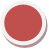 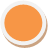 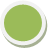 Tėvų (globėjų, rūpintojų)  komentaras, parašas:____________________________________________________________________________________________________________________________________________________________________________________________________________________________________________________________________________________________________________________________Tėvų (globėjų, rūpintojų)  komentaras, parašas:____________________________________________________________________________________________________________________________________________________________________________________________________________________________________________________________________________________________________________________________Vilniaus Gabijos gimnazijos mokinių individualios pažangos stebėjimo, fiksavimo, analizavimo aprašo 4 priedasVilniaus Gabijos gimnazijos___  klasės mokinio (ės) ______________________________________________________1–4 klasių mokinių INDIVIDUALIOS PAŽANGOS STEBĖJIMO IR FIKSAVIMO FORMALietuvių kalbaMan puikiai sekasi	         Man gerai sekasi                 Man sunkiai sekasi Vilniaus Gabijos gimnazijos___  klasės mokinio (ės) ______________________________________________________1–4 KLASIŲ MOKINIŲ INDIVIDUALIOS PAŽANGOS STEBĖJIMO IR FIKSAVIMO FORMAMatematikaMan puikiai sekasi	         Man gerai  sekasi                 Man sunkiai sekasi Vilniaus Gabijos gimnazijos_____  klasės mokinio (ės) ______________________________________________________1–4 KLASIŲ MOKINIŲ INDIVIDUALIOS PAŽANGOS STEBĖJIMO IR FIKSAVIMO FORMAPasaulio pažinimasMan puikiai sekasi	         Man gerai sekasi	      Man sunkiai sekasi Vilniaus Gabijos gimnazijos___  klasės mokinio (ės) ______________________________________________________1–4 KLASIŲ MOKINIŲ INDIVIDUALIOS PAŽANGOS STEBĖJIMO IR FIKSAVIMO FORMA Fizinis ugdymasMan puikiai sekasi	         Man gerai sekasi	      Man sunkiai sekasi Vilniaus Gabijos gimnazijos___  klasės mokinio (ės) ______________________________________________________1–4 KLASIŲ MOKINIŲ INDIVIDUALIOS PAŽANGOS STEBĖJIMO IR FIKSAVIMO FORMADailė ir technologijosMan puikiai sekasi 	         Man gerai sekasi              Man sunkiai sekasi       Vilniaus Gabijos gimnazijos_____  klasės mokinio (ės) ______________________________________________________1–4 KLASIŲ MOKINIŲ INDIVIDUALIOS PAŽANGOS STEBĖJIMO IR FIKSAVIMO FORMADorinis ugdymas. Etika/ tikybaMan puikiai sekasi 	         Man gerai sekasi              Man sunkiai sekasi       Vilniaus Gabijos gimnazijos_____  klasės mokinio (ės) ______________________________________________________2–4 KLASIŲ MOKINIŲ INDIVIDUALIOS PAŽANGOS STEBĖJIMO IR FIKSAVIMO FORMAAnglų kalbaMan puikiai sekasi 	         Man gerai sekasi              Man sunkiai sekasi       Vilniaus Gabijos gimnazijos_____  klasės mokinio (ės) ______________________________________________________1–4 KLASIŲ MOKINIŲ INDIVIDUALIOS PAŽANGOS STEBĖJIMO IR FIKSAVIMO FORMAChoreografija Man puikiai sekasi 	         Man gerai sekasi              Man sunkiai sekasi       Vilniaus Gabijos gimnazijos_____  klasės mokinio (ės) ______________________________________________________1–4 KLASIŲ MOKINIŲ INDIVIDUALIOS PAŽANGOS STEBĖJIMO IR FIKSAVIMO FORMAMuzika Man puikiai sekasi 	         Man gerai sekasi              Man sunkiaiTėvų (globėjų, rūpintojų)  komentaras, parašas:____________________________________________________________________________________________________________________________________________________________________________________________________________________________________________________________________________________________________________________________Tėvų (globėjų, rūpintojų)  komentaras, parašas:____________________________________________________________________________________________________________________________________________________________________________________________________________________________________________________________________________________________________________________________Vilniaus Gabijos gimnazijos mokinių individualios pažangos stebėjimo, fiksavimo, analizavimo aprašo 5 priedas5–8, I–IV gimnazijos klasių ĮSIVERTINIMO ANKETA PAGAL BENDRĄSIAS KOMPETENCIJAS Vilniaus Gabijos gimnazijos mokinių individualios pažangos stebėjimo, fiksavimo, analizavimo aprašo 6 priedasVILNIAUS GABIJOS GIMNAZIJAINDIVIDUALUS UGDYMO(SI) PLANAS________________________________________________(mokinio vardas, pavardė, klasė)Dalykas _____________________________________________________________Mokymosi sunkumai: ___________________________________________________________________________________________________(dalykas, trumpas sunkumų apibūdinimas, pildo mokinys kartu su mokiniu)Stebėjimo laikotarpis ir įsivertinimas bendradarbiaujant su mokytoju:_____________________                                                         ____________________                                                  ___________________           (parašas)                                                                                            (parašas)                                                                (parašas)I pusmečio vidurkis ___________   II pusmečio vidurkis _____________Mokinio parašas....................Tėvų (globėjų, rūpintojų) parašai ........................................Mokytojo vardas, pavardė, parašas .........................................................................................Pastabos.Pildo mokinys kartu su mokytoju esant mokymosi sunkumams (pagal Ugdymo plano 25 punktą).Ne mažiau kaip 3 kartus mokytojas su mokiniu aptaria pasiekimus ir, esant poreikiui, priima naujus susitarimus dėl pagalbos teikimo. Formos atiduodamos Vaiko gerovės komisijos pirmininkui po I / II pusmečio.Vilniaus Gabijos gimnazijos mokinių individualios pažangos stebėjimo, fiksavimo, analizavimo aprašo 7 priedasVILNIAUS GABIJOS GIMNAZIJAAKADEMINĖ PAŽANGAVardas, pavardė_____________________________   Klasė  _____     Mokslo metai ___________		                            Kaip galėčiau pasiekti geresnių rezultatų?1 signalinis____________________________________________________________________________________________________________________________________________________________________________________________________________________________________________________________________________________________________________________________1 pusmetisMokinio vardas, pavardė, parašasTėvų (globėjų, rūpintojų) vardas, pavardė, parašas2 signalinis____________________________________________________________________________________________________________________________________________________________________________________________________________________________________________________________________________________________________________________________2 pusmetisMokinio vardas, pavardė, parašasTėvų (globėjų, rūpintojų) vardas, pavardė, parašasVilniaus Gabijos gimnazijos mokinių individualios pažangos stebėjimo, fiksavimo, analizavimo aprašo 8 priedasVilniaus Gabijos gimnazijos_____  klasės mokinio (ės) ______________________________________________________5–8, I–IV gimnazijos klasių mokinių INDIVIDUALIOS PAŽANGOS STEBĖJIMO IR FIKSAVIMO FORMA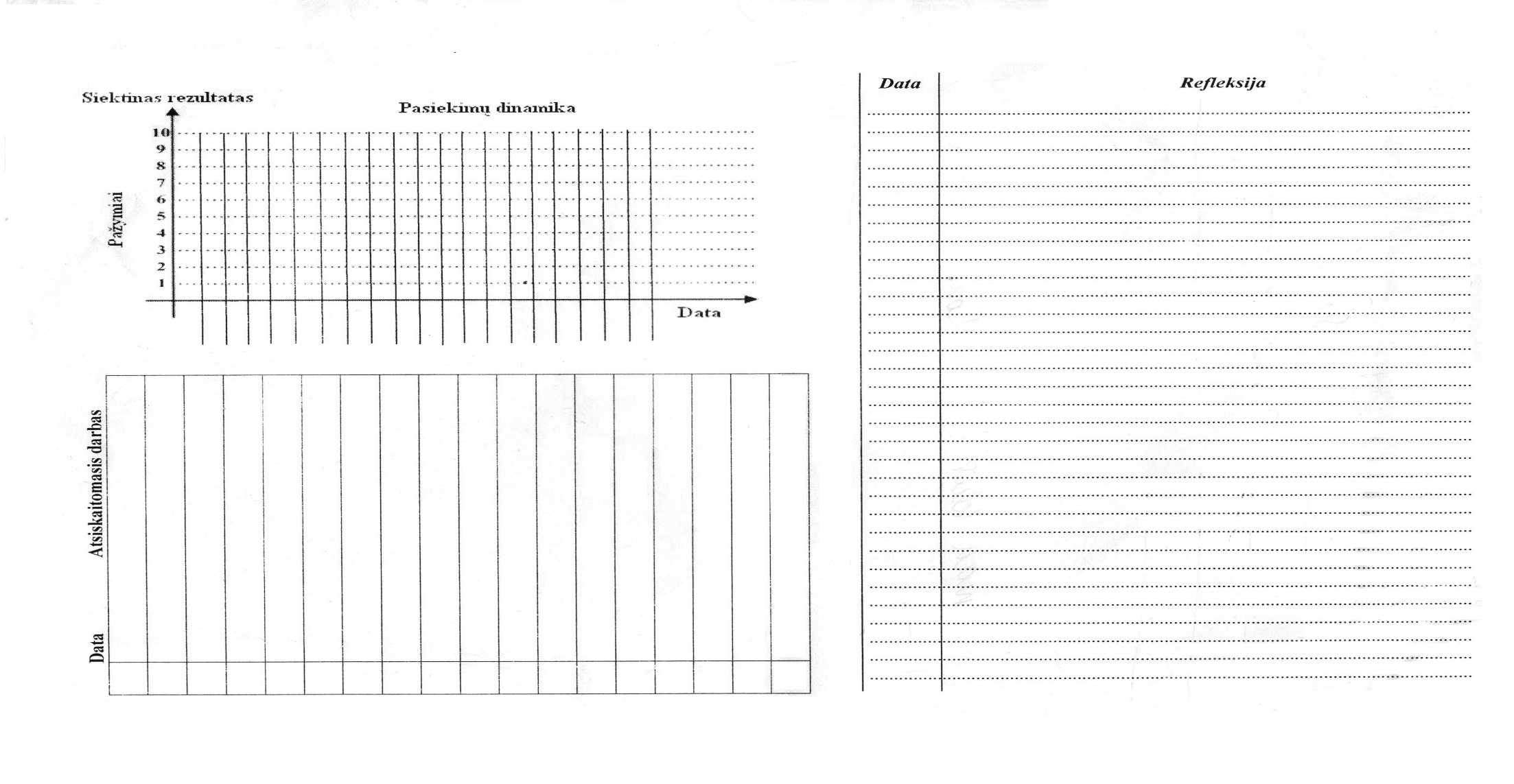 I pusmečio mokymosi lūkesčiai ir įsivertinimasAš sieksiu: ________________________________________________________________________________________________________________________________________________________________________________________________________________________________________________________________________________________________________________________________________________Kaip man sekėsi? Kuriais savo pasiekimais aš patenkintas (-a)? Kuriais savo pasiekimais aš nepatenkintas (-a)? Ką, mano nuomone, aš dar galiu patobulinti? ________________________________________________________________________________________________________________________________________________________________________________________________________________________________________________________________________________________________________________________________________________________________________________________________________________________________________________________________________________________________________________________________________________________________________________________________________________________________________________________________________________________________II pusmečio mokymosi lūkesčiai ir įsivertinimasAš sieksiu: ________________________________________________________________________________________________________________________________________________________________________________________________________________________________________________________________________________________________________________________________________________Kaip man sekėsi? Kuriais savo pasiekimais aš patenkintas (-a)? Kuriais savo pasiekimais aš nepatenkintas (-a)? Ką, mano nuomone, aš dar galiu patobulinti? ________________________________________________________________________________________________________________________________________________________________________________________________________________________________________________________________________________________________________________________________________________________________________________________________________________________________________________________________________________________________________________________________________________________________________________________________________________________________________________________________________________________________PusmetisPasiektas rezultatas Papildomi įsipareigojimai, susitarimaiMokinio parašas Tėvų (globėjų, rūpintojų) parašasKlasės vadovo parašasIIINuostatos, gebėjimai, pastangosGalimi tikslaiGalimi žingsniai tikslui pasiektiKas rodys, kad tikslas pasiektasNuostatos, gebėjimai, pastangosPAVYZDŽIAIPAVYZDŽIAIKas rodys, kad tikslas pasiektas1.Suprantu, kodėl svarbu mokytis, kaip tai siejasi su mano ateitimi.1. Išsiaiškinsiu, kodėl svarbu mokytis visus dalykus.2. Išsiaiškinsiu, ar.....dalyko žinios ir gebėjimai pakankami, kad galėčiau sėkmingai mokytis gimnazijoje.3. Išsiaiškinsiu, kokius dalykus reikia ypač gerai mokytis norint tapti...............................1. Aptarsiu su tėvais ateities planus, tolesnio mokymosi galimybes.2. Pasiruošiu ir pasisiūlysiu klasės vadovui per klasės valandėlę organizuoti mokinių diskusiją, kodėl svarbu mokytis.3. Savarankiškai domėsiuosi profesijoms keliamais reikalavimais.Iš pokalbio mokinys įvardins, kodėl jam svarbu mokytis2. Esu patenkintas savo mokymusi. 1. .....pusmetyje turėsiu aukštesnį........įvertinimą (ne mažiau kaip.....).2. .....pusmetyje savo bendrą mokymosi vidurkį pasikelsiu iki.....3. Puikiai išmoksiu daugybos lentelę.4. Išmoksiu be klaidų linksniuoti įvardžiuotinius būdvardžius.5. Kita.....1. Tvarkingai ir nuosekliai užsirašysiu sąsiuvinyje matematikos uždavinių sprendimą.2. Labai gerai išmoksiu užduotus anglų kalbos žodžius.3. Paprašysiu tėvelių pagalbos ir išmoksiu sklandžiai skaityti.4. Paprašysiu mokytojo papildomos pagalbos ir išmoksiu tinkamai cituoti rašinyje kitų autorių mintis.5. Perskaitysiu visus kūrinius, apie kuriuos kalbėsime per pamokas.6. Prieš kiekvieną atsiskaitymą ar mokydamasis sunkesnes temas paprašysiu tėvų (brolių, seserų), kad paklausinėtų.7. Jeigu ko nesuprasiu pamokoje, po pamokos paklausiu mokytojo.8. Po kontrolinio darbo išsiaiškinsiu savo klaidas ir paprašysiu mokytojo papildomai skirti pasitikrinimui panašių užduočių.9. Paprašysiu mokytojo patarti, kaip geriau atlikti užduotis.10. Paprašysiu, kad klasės draugas perskaitytų mano darbą ir pasakytų, kas gerai, o kas blogai.11. Kai ko nors nesuprasiu, parašysiu klausimus mokytojams į elektroninį dienyną.12. Atliksiu visus namų darbus.13. Aptarsiu su mokytoju, kurias mokymosi spragas ir kaip galėčiau likviduoti.14. Išmoksiu taisykles.15. Nuosekliai dirbsiu per pamokas.Pažangumo suvestinėsPokalbiai su mokytojais3. Pamokose stropiai dirbu, netrukdau kitiems.1. Stropiai dirbsiu per pamokas.2. Negaišiu laiko pasiruošdamas pamokai.3. Nesikalbėsiu su draugais per pamokas.4. Nesinaudosiu pamokose mobiliuoju telefonu.1. Prieš kiekvieną pamoką visas reikalingas priemones išsiimsiu ir pasidėsiu ant stalo, kad nereikėtų gaišti laiko per pamoką ir kad netrukdyčiau kitiems.2. Pamokoje nesidairysiu į šalis, nereplikuosiu, neužsiimsiu kita pašaline veikla.3. Padėsiu mokytojui klasėje palaikyti tvarką sudrausmindamas netinkamai besielgiančius mokinius.4. Jei pažeisiu klasėje nustatytas taisykles, pasiliksiu po pamokos aptarti savo elgesį su mokytoju.5. Laikysiuosi mokinio elgesio taisyklių.TAMO dienynas(pastabos/pagyrimai)Mokytojų informacija klasės vadovui.4. Visada turiu visas reikalingas mokymosi priemones.1. Turėsiu visas pamokoms reikalingas priemones.1. Iš vakaro neskubėdamas susidėsiu visas pamokoms reikalingas priemones.2. Paprašysiu tėvų, kad iš vakaro man primintų pasitikrinti, patikrintų, ar turiu visas pamokoms reikalingas priemones.TAMO dienynas(pastabos/pagyrimai)Mokytojų informacija klasės vadovui5. Laiku ir stropiai atlieku visus namų darbus.1. Laiku ir stropiai atliksiu visus namų darbus.1. Prieš ruošdamas namų darbus susitvarkysiu darbo vietą.2. Ruošdamas namų darbus neužsiimsiu kita veikla, pvz.: nežaisiu kompiuteriu.3. Pasiruošimo kontroliniam darbui neatidėsiu paskutinei dienai, susidarysiu tokių darbų grafiką ir jį pasidėsiu matomoje vietoje.4. Susiplanuosiu dienos darbus ir laikysiuosi darbotvarkės.5. Virš rašomojo stalo pasikabinsiu kalendorių, kuriame pasižymėsiu visus kontrolinius, atsiskaitomuosius darbus, ilgalaikes užduotis.6. Turėsiu atskirą užrašų knygutę, kurioje rašysiu svarbiausius savaitės darbus. Kai padarysiu darbą, jį išbrauksiu.7. Sunkiausius ir svarbiausius darbus užsirašysiu ant lipnių lapelių ir prisiklijuosiu juos matomoje vietoje.8. Padarysiu namų darbus tą pačią dieną, kai uždavė.9. Didelius darbus suskirstysiu mažesniais gabaliukais ir darysiu paeiliui po truputį.10. Susitarsiu su mokytojais, kad dienyne parašytų pastabą, kai nepadarysiu namų darbų.11. Jei nebūsiu atlikęs namų darbų, pasiliksiu po pamokų.TAMO dienynas(pastabos/pagyrimai)Klasės vadovo pokalbis su tėvais6. Nevėluoju į pamokas, nepraleidžiu jų be pateisinamos priežasties.1. Nevėluosiu į pamokas.2. Nepraleisiu pamokų be pateisinamos priežasties.1. Susiplanuosiu savo dienotvarkę, kad išsimiegočiau ir laiku atsikelčiau.2. Laiku informuosiu klasės auklėtoją, jeigu nebūsiu mokykloje.3. Nebėgsiu iš pamokų.4. Stengsiuosi laiku pavalgyti, kad nepavėluočiau į pamokas.5. Iškart atnešiu pateisinimo lapelius klasės vadovui.Lankomumo ataskaitos7. Palaikau draugiškus santykius su mokiniais, mokytojais.1. Būsiu draugiškas su mokytojais ir mokiniais.1. Sveikinsiuosi su mokytojais, draugais.2. Per pamokas netrukdysiu draugams mokytis, mokytojams – dirbti.3. Padėsiu klasės draugui, jei jis ko nors nesuprato.4. Nesityčiosiu, neįžeidinėsiu draugų.5. Atsiprašysiu, jei kartais pasielgčiau netinkamai.TAMO dienynas(pastabos/pagyrimai)8. Turiu idėjų klasėje ir imuosi iniciatyvos joms įgyvendinti.1. Aktyviai dalyvausiu klasės veikloje.2. Organizuosiu klasėje................1. Aktyviai dalyvausiu klasės renginiuose.2. Visada dalyvausiu klasės valandėlėse.Pateikti pasiūlymai, organizuoti renginiai9. Per pertraukas ir po pamokų elgiuosi drausmingai, laikausi tvarkos.1. Laikysiuosi mokinio elgesio taisyklių (arba kurios nors konkrečiai) per pertraukas, po pamokų.2. Išmoksiu valdyti savo emocijas, stresą.1. Pažeidęs mokinio elgesio taisyklę,.........................2. Paieškosiu internete informacijos, kaip išmokti pasakyti „ne“ draugams, kviečiantiems parūkyti.3. Paprašysiu socialinio pedagogo / psichologo patarimų, kaip išmokti valdyti emocijas.Mokinių pasiaiškinimaiPokalbiai su klasės vadovu, socialiniu pedagogu10. Aktyviai dalyvauju neformaliojo švietimo ir/ar kitoje popamokinėje veikloje.1. Dalyvausiu ..........būrelio veikloje.2. Dalyvausiu gimnazijos renginiuose.3. Atsakingai vykdysiu socialinę veiklą.4. Įsijungsiu į savanorystės veiklas.1. Pasirinksiu ir lankysiu bent 1 būrelį gimnazijoje.2. Aktyviai dalyvausi gimnazijos renginiuose, padėsiu juos rengti.3. Socialinei veiklai skirsiu daugiau laiko, nei numatyta mano klasei.4. Pasidomėsiu savanorystės galimybėmis, pasirinksiu man tinkamas veiklas.TAMO dienynasKompetencijosSpalis SausisI pusmečio pabaigaKovasPo pavasario atostogųGegužė/ birželis II pusmečio pabaigaMokėjimo mokytis kompetencijaMokausi stropiaiKomunikavimo kompetencijamoku išsakyti savo nuomonęKomunikavimo kompetencijamoku išklausytiPažinimo kompetencijadomiuosi supančia aplinkaPažinimo kompetencijapagal savo gebėjimus skaitau įvairias knygasSocialinė kompetencijaKlausiu, prireikus prašau pagalbos, ją priimu, padedu kitiemsKompetencijosKompetencijosSpalisSausisI pusm. pabaigaKovasBirželisII pusmečiopabaigaMokėjimo mokytis kompetencijaEsu patenkintas savo mokymosi rezultataisMokėjimo mokytis kompetencijaMokausi stropiai, jaučiu atsakomybę už savo mokymosi rezultatusMokėjimo mokytis kompetencijaPasitikiu savo jėgomis, mokausi savarankiškaiKomunikavimo kompetencijaIšsakau savo nuomonę, pasakoju apie savo patirtį, jausmus.Komunikavimo kompetencijaMoku išklausytiKomunikavimo kompetencijaNaudoju IKT mokymuisiPažinimo kompetencijaDomiuosi naujais dalykais, supančia aplinka, pasauliuPažinimo kompetencijaGebu rasti reikalingą informaciją ir ją apibendrintiPažinimo kompetencijaSkaitau įvairias knygasSocialinė kompetencijaKlausiu, prireikus prašau pagalbos, ją priimu, padedu kitiemsSocialinė kompetencijaLaikausi klasės ir mokyklos tvarkos taisykliųSocialinė kompetencijaPrireikus moku spręsti konfliktus, susitartiSocialinė kompetencijaGerbiu save ir klasės draugus, mokytojus, kitus suaugusiuosiusIniciatyvumo ir kūrybiškumo kompetencijaAktyviai dalyvauju klasės ir mokyklos veikloje, rodau iniciatyvąIniciatyvumo ir kūrybiškumo kompetencijaPriimu naujoves, išbandau naujus dalykusAsmeninė kompetencijaDarbą atlieku iki galoAsmeninė kompetencijaStengiuosi  keistis, tobulėti reaguodamas į kritiką ir pastabasAsmeninė kompetencijaValdau emocijas ir jausmusAsmeninė kompetencijaElgiuosi saugiai, nekenkiu sau, kitiems ir aplinkaiTestas Nr. 1Iš ... t.– ... t...................... kl.Testas Nr. 1Iš ... t.– ... tDataĮsivert.Darbo pavadinimas /taškų skaičiusDataDataĮsivert.Darbo pavadinimas / klaidų skaičiusData Data Įsivert.Darbo pavadinimasData Data Įsivert.Darbo pavadinimas / taškų skaičiusSkaitymas/ teksto suvokimasSkaitymas/ teksto suvokimasSkaitymas/ teksto suvokimasSkaitymas/ teksto suvokimasRaštingumas (diktantas)Raštingumas (diktantas)Raštingumas (diktantas)Raštingumas (diktantas)Teksto kūrimasTeksto kūrimasTeksto kūrimasTeksto kūrimasKalbos sandara /testai Kalbos sandara /testai Kalbos sandara /testai Kalbos sandara /testai Testas Nr. 1Iš ... t.– ... tKontrolinis d. Nr. 1Iš ... t.– ... tDataĮsivert.Testo numeris/ taškų skaičiusDataDataĮsivert.Darbo numeris / taškų skaičiusMatematikos testaiMatematikos testaiMatematikos testaiMatematikos testaiMatematikos kontroliniai darbaiMatematikos kontroliniai darbaiMatematikos kontroliniai darbaiMatematikos kontroliniai darbaiIš ... t.– ... tTestas Nr. 1DataTaškų skaičiusĮsivert.Darbo pavadinimasTestai/ savarankiški darbaiTestai/ savarankiški darbaiTestai/ savarankiški darbaiTestai/ savarankiški darbaiDataĮsivert.Veiklos pavadinimasData Data Įsivert.Fizinis ugdymasFizinis ugdymasFizinis ugdymasFizinis ugdymasPasiruošimas pamokaiPasiruošimas pamokaiDataĮsivert.DataĮsivert.Data Įsivert.Data Įsivert.Pasiruošiu pamokaiPasiruošiu pamokaiSusitvarkau darbo vietąSusitvarkau darbo vietąDarbą atlieku savarankiškai ir iki galoDarbą atlieku savarankiškai ir iki galoSuprantu užduotis ir teisingai jas atliekuSuprantu užduotis ir teisingai jas atliekuDataĮsivert.VeiklaData, veikla Įsivert.Data, veikla Įsivert.Data, veikla Įsivert.Mokėjimo mokytis kompetencijaLabai dažnaiDažnaiRetaiLabai retaiMokausi savarankiškai, pasitikėdamas savo jėgomis (galiu susikaupti savarankiškam darbui, pasirenku tinkamą užduoties atlikimo būdą ar metodą, susirandu reikiamą informaciją; visada užsirašau temą, pagrindines pamokos tezes (pvz., uždavinio fragmentą, klausimus, draugų mintis)).Esu aktyvus pamokoje (drąsiai keliu klausimus, išsakau savo nuomonę nagrinėjama tema, diskutuoju, tariuosi su kitais, pasitikrinu savo suvokimą, padedu mokytis kitiems).Visus darbus atsiskaitau laiku (ateinu į suplanuotus atsiskaitomuosius darbus, o juos praleidęs susitariu su mokytoju kitą laiką; nė vieno atsiskaitymo nepraleidžiu dėl to, kad nepasiruošiu).Analizuoju / reflektuoju savo mokymąsi (atlikdamas užduotis atidžiai perskaitau vertinimo kriterijus, juos prisimenu mokymosi metu;  analizuoju, kaip mano darbas atitinka vertinimo kriterijus ir priimu sprendimus; koreguoju savo mokymąsi; padedu tai daryti kitiems; vertinu kito darbą).Prisiimu atsakomybę už savo mokymąsi (išsikeliu mokymosi tikslus, planuoju savo mokymąsi, apmąstau, ko ir kaip pasiekiu mokydamasis, kaip galiu tobulėti; praleidęs pamokas domiuosi, kas buvo mokytasi, aptariu tai su draugais ar mokytoja; į pamokas nevėluoju; pamokos pradžioje visada jau būnu atsivertęs sąsiuvinį ar / ir kitas priemones).Mokinio refleksija / komentarasApgalvok, ką turėtum daryti, kad sustiprėtų mokėjimo mokytis kompetencija. Užrašyk 1–3 konkrečius žingsnius. (Galima remtis Asmeninių tikslų kėlimo pavyzdžiais.)Nurodyk 1–3 dalykus, iš kurių Tu pats bei kiti sužinos, kaip pavyko pasiekti Komunikavimo kompetencijaLabai dažnaiDažnaiRetaiLabai retaiJaučiu poreikį pažinti savo komunikavimo gebėjimus ir juos tobulinti (bendrauju ir bendradarbiauju, noriai ir  įdėmiai klausausi kalbėtojo, skatinu kalbėtoją: šypsausi, linkčioju ar kaip kitaip palaikau).Reiškiu savo nuomonę ir gerbiu kito žmogaus nuomonę. (pasakau, kai ko nors nesupratau, ginu savo požiūrį nepažeisdamas savo ir kitų orumo, išgirstu, išklausau ir įsiklausau į kito nuomonę, išsakau savo požiūrį viešoje diskusijoje, stengiuosi matyti pasaulį kalbėtojo akimis, net jei kalbėtojo idėjos ir elgesys prieštarauja mano požiūriui).Aiškiai dėstau mintis (stengiuosi suprasti kalbos pagrindinę mintį, keliu klausimus, kad įsitikinčiau, jog teisingai suprantu, atsižvelgiu į temą, tikslą, adresatą ir situaciją).Laikausi kalbos normų ir kalbos etiketo reikalavimų. (taisyklingai vartoju (tariu, rašau) dalyko sąvokas, terminus, gerbiu bendravimo tradicijas ir rašto kultūrą).Naudoju IKT (gebu surasti informaciją ir dalinuosi informacija su kitais mokiniais, moku apibendrinti informaciją ir pateikti kitiems, domiuosi komunikavimo priemonių naujovėmis).Mokinio refleksija / komentarasApgalvok, ką turėtum daryti, kad sustiprėtų komunikavimo kompetencija. Užrašyk 1–3 konkrečius žingsnius. (Galima remtis Asmeninių tikslų kėlimo pavyzdžiais.)Nurodyk 1–3 dalykus, iš kurių Tu pats bei kiti sužinos, kaip pavyko pasiekti Iniciatyvumo ir kūrybingumo kompetencijaLabai dažnaiDažnaiRetaiLabai retaiKuriu ir siūlau idėjas (esu smalsus, domiuosi naujovėmis, mėgstu eksperimentuoti, atskleidžiu savo kūrybinius gebėjimus, drąsiai reiškiu savo nuomonę, išlaikau savo individualų požiūrį, kūrybingai naudoju žinias, ieškau būdų, kaip rasti tinkamą sprendimą, gebu tinkamai kritiškai mąstyti, noriu daryti naujai arba geriau, užduodu klausimus norėdamas išplėsti savo mąstymą, susidomėjęs kuo nors gilinuosi į tai ir ne pamokų metu).Įtraukiu kitus idėjoms įgyvendinti (pastebiu kitų galimybes ir pasiekimus, bendradarbiauju su kitais ieškodamas originalių sprendimų; inicijuodamas idėjų įgyvendinimą, įtraukiu ir kitus; abejoju ir svarstau savo ir kitų idėjas, išklausau ir kritiškai įvertinu kitų pastebėjimus).Įgyvendinu savo idėjas iki galo (tiksliai išsiaiškinu produkto kriterijus, ryžtingai apsisprendžiu, nusistatau prioritetus, užfiksuoju pradinį tašką, planuoju darbo veiklą, sukurtas idėjas ryžtingai įgyvendinu, atkakliai siekiu pageidaujamų rezultatų, drąsiai pristatau savo darbą kitiems).Mano idėja yra netradicinė, nauja, netikėta (idėjų nekopijuoju, išradingai jungiu savo ir kitų idėjas bei patirtį, kūrybingai naudoju žinias, mano idėja originali, mano idėja sudominanti).Susidūręs su sunkumais randu išeitį (suprantu sprendimų pasekmes, prisiimu atsakomybę už baigtą darbą, susidūręs su sunkumais ieškau išeities, teigiamai reaguoju į pokyčius, lanksčiai keičiuosi ir judu į priekį, nustatau, kokie patobulinimai būtų naudingi, ryžtingai apsisprendžiu keisti planą, išmėginu viską, ir kažkas vis tiek suveikia, padarau, o jei vėliau reikia, pataisau, mokausi iš klaidų, pritaikau idėjas prie besikeičiančių aplinkybių).Mokinio refleksija / komentarasApgalvok, ką turėtum daryti, kad sustiprėtų iniciatyvumo ir kūrybiškumo kompetencija. Užrašyk 1–3 konkrečius žingsnius. (Galima remtis Asmeninių tikslų kėlimo pavyzdžiais.)Nurodyk 1–3 dalykus, iš kurių Tu pats bei kiti sužinos, kaip pavyko pasiekti Socialinė kompetencijaLabai dažnaiDažnaiRetaiLabai retaiLaikausi mokyklos taisyklių (žinau ir laikausi elgesio taisyklių, kuriu bendras klasės taisykles, aktyviai dalyvauju klasės, mokyklos bendruomenės gyvenime). Esu mandagus ir tolerantiškas (paisau kalbos normų, kultūringai bei mandagiai išsakau savo nuomonę, pripažįstu kito laisvę, teises, jausmus ir poreikius; nežeminu kitų dėl išvaizdos, lyties, tautybės, rasės, religinių įsitikinimų, negalios, amžiaus, aprangos; siekiu dialogo ir taikiai sprendžiu konfliktus, jaučiu atsakomybę už savo žodžių bei veiksmų poveikį kitiems). Moku dirbti komandoje (laikausi grupėje priimtų susitarimų, esu atsakingas už savo ir grupės bendrą rezultatą, palaikau produktyvią atmosferą komandoje, derinu savo ir kitų komandos narių nuomonę). Padedu kitiems (jaučiu atsakomybę už kitą, išgirstu kitų prašymus ir padedu; siūlau savo pagalbą draugams, mokytojams, kitiems mokyklos bendruomenės nariams).Priimu pagalbą (geranoriškai priimu man siūlomą pagalbą, elgiuosi pozityviai įveikiant kasdienio gyvenimo sunkumus).Mokinio refleksija / komentarasApgalvok, ką turėtum daryti, kad sustiprėtų socialinė kompetencija. Užrašyk 1–3 konkrečius žingsnius. (Galima remtis Asmeninių tikslų kėlimo pavyzdžiais.)Nurodyk 1–3 dalykus, iš kurių Tu pats bei kiti sužinos, kaip pavyko pasiekti Pažinimo kompetencijaLabai dažnaiDažnaiRetaiLabai retaiDomiuosi socialine, kultūrine ir gamtine aplinka bei gebu tai apibūdinti kalba, vaizdais ir simboliais (stebiu reiškinius, suvokiu ir suprantu naujus faktus, idėjas, gretinu, lyginu, analizuoju turimą informaciją).Domiuosi naujais dalykais, kryptingai ieškau informacijos (žinau, kur ir kaip reikia rasti informaciją, suvokiu, kad informaciją reikia patikrinti, kritiškai įvertinti ir tik tada panaudoti).Stengiuosi priimti apgalvotus ir pagrįstus sprendimus (tikrinu hipotezes, sprendimus, darau išvadas, apibendrinu, įvertinu pažinimo procesą ir gautus rezultatus: ką pavyko atrasti, o kas dar liko neaišku).Rūpinuosi savo ir aplinkos saugumu (saugiai veikiu nekenkdamas sau ir aplinkai).Mokinio refleksija / komentarasApgalvok, ką turėtum daryti, kad sustiprėtų pažinimo kompetencija. Užrašyk 1–3 konkrečius žingsnius. (Galima remtis Asmeninių tikslų kėlimo pavyzdžiais.)Nurodyk 1–3 dalykus, iš kurių Tu pats bei kiti sužinos, kaip pavyko pasiekti Asmeninė kompetencijaLabai dažnaiDažnaiRetaiLabai retaiPažįstu save ir remiuosi savo stiprybėmis (apgalvoju savo privalumus, galiu įvardinti sau ir  kitiems žmonėms savo privalumus; savo stipriąsias puses naudoju įvairiose gyvenimo situacijose ir mokyklos veiklose).Džiaugiuosi savo pasiekimais (savo darbus pristatau klasėje, kartais mokykloje, galvoju, kad mano pasiekimai yra vertingi, apie savo pasiekimus papasakoju šeimos nariams, kitiems žmonėms).Laikausi susitarimų ir įsipareigojimų (apmąstau savo galimybes, galiu paaiškinti, kodėl manau, kad galėsiu įvykdyti įsipareigojimą, neprisiimu įsipareigojimų, kurių negalėsiu įvykdyti, laikausi susitarimų, darbą atlieku iki galo).Valdau emocijas ir jausmus  (galiu įvardinti savo jausmus įvairiose gyvenimo situacijose, man pavyksta kontroliuoti savo jausmus, man nesunku nuoširdžiai atsiprašyti).Rūpinuosi sveikata, atsispiriu žalingiems įpročiams,neigiamai įtakai (stengiuosi aktyviai sportuoti mokykloje arba  ne pamokų metu; stengiuosi atsispirti sveikatai žalingai įtakai, moku pasakyti „ne“; žinau naudojimosi kompiuteriu ir kitais išmaniaisiais prietaisais taisykles ir laikausi jų).Mokinio refleksija / komentarasApgalvok, ką turėtum daryti, kad sustiprėtų asmeninė kompetencija. Užrašyk 1–3 konkrečius žingsnius. (Galima remtis Asmeninių tikslų kėlimo pavyzdžiais.)Nurodyk 1–3 dalykus, iš kurių Tu pats bei kiti sužinos, kaip pavyko pasiekti Tėvų (globėjų, rūpintojų) pasiūlymai ir pagalba savo vaikui ugdant kompetencijas Klasės vadovo pasiūlymai ir pagalba mokiniui ugdant kompetencijas Numatomi veiksmaiPoveikio rezultatas(-1   mažiau nei tikėtasi; -2   reikšmingai mažiau nei tikėtasi; 0    kaip tikėtasi; 1    daugiau nei tikėtasi; 2    reikšmingai daugiau nei tikėtasi)Mokinio įsipareigojimai mokymosi pasiekimams gerintiMokinio įsipareigojimai mokymosi pasiekimams gerintiMokinio įsipareigojimai mokymosi pasiekimams gerintiMokytojo pagalbos teikimas (papildomų ar tikslinių užduočių atlikimas, darbas su kitokiomis mokymo priemonėmis ar kitokiais mokymosi metodais, konsultavimas ir kt.)Mokytojo pagalbos teikimas (papildomų ar tikslinių užduočių atlikimas, darbas su kitokiomis mokymo priemonėmis ar kitokiais mokymosi metodais, konsultavimas ir kt.)Mokytojo pagalbos teikimas (papildomų ar tikslinių užduočių atlikimas, darbas su kitokiomis mokymo priemonėmis ar kitokiais mokymosi metodais, konsultavimas ir kt.)Pagalbos mokiniui specialistų pagalba Tėvų pagalba20__-  - 20__-  -20__-  -Vidurkis _______Vidurkis ________Vidurkis_______Ką Tau jau pavyko atlikti?Ką Tau jau pavyko atlikti? Kaip pavyko įveikti kliūtis? Kaip pavyko patobulinti numatytas sritis?Ką Tau jau pavyko atlikti? Kaip pavyko įveikti kliūtis? Kaip pavyko patobulinti numatytas sritis?Kas rodo, kad atlikta gerai?Kas rodo, kad atlikta gerai?Kas rodo, kad atlikta gerai?Kokie mokymosi būdai pasiteisino?Kokie mokymosi būdai pasiteisino?Kokie mokymosi būdai pasiteisino?Kokios kliūtys iškilo?Kokios kliūtys iškilo?Kokios kliūtys iškilo?Kaip galėčiau įveikti kilusias kliūtis? Kaip galėčiau įveikti kilusias kliūtis? Kaip galėčiau įveikti kilusias kliūtis? Ką dar reikėtų patobulinti?Ką dar reikėtų patobulinti?Ką dar reikėtų patobulinti?Mokomasis dalykasTurėjau20__–20__ m. m. metinį įvertinimąNoriu turėti 20__–20__ m. m. metinį įvertinimą1 signalinis1 pusmetis2 signalinis2 pusmetisMetinis įvertinimasDorinis ugdymasLietuvių kalba Anglų kalbaIstorijaMatematikaInformacinės technologijosGamta ir žmogusMuzikaDailėTechnologijosKūno kultūraPastabosPagyrimaiVėlavimai Praleista pamokų Nepateisinta pamokų I signalinisI pusmetisPokytisII signalinisII pusmetis Pokytis REFLEKSIJA MOKSLO METŲ PABAIGOJE ĮSIVERTINIMASKą Tau jau pavyko atlikti? Kaip pavyko įveikti kliūtis? Kaip pavyko patobulinti numatytas sritis?Kas rodo, kad atlikta gerai?Kokie mokymosi būdai pasiteisino?ĮSIVERTINIMASKą Tau jau pavyko atlikti? Kaip pavyko įveikti kliūtis? Kaip pavyko patobulinti numatytas sritis?Kas rodo, kad atlikta gerai?Kokie mokymosi būdai pasiteisino?